ПАМЯТКА«Раннее выявление и реагирование на деструктивное поведение несовершеннолетних»      Деструктивное поведение – форма активности, связанная с разрушением субъектом структур, как «составляющих» его (организм), так и заключающих его в «себе» (общество). В зависимости от определённых ситуационных, социокультурных и индивидуально-психологических факторов деструкция может быть направлена человеком на самого себя или вовне, выступать в виде импульсивного, неосознанного, рефлекторного или сознательного, расчетливого поступка.      Профилактика деструктивного поведения основана на социализации несовершеннолетних, формировании у них нравственных качеств субъектов социальных отношений.Типы деструктивной модели поведения: антисоциальный (против социума; противоправное поведение, несоответствующее этике и нормам морали современного общества); аддиктивный (стремление к уходу от реальности с помощью одурманивающих веществ); суицидный (самодеструкция; склонность к суицидальным действиям, обусловленная изоляцией от общества, беспомощностью (физической, правовой, интеллектуальной), неверием в будущее, потерей собственной независимости; фанатический (результат фанатического влечения к чему-либо); аутический (затруднение социальных отношений, межличностных контактов, оторванность от реальной действительности); нарцисстический (самовлюбленность, повышенная чувствительность к оценкам других людей, на этой основе отсутствие сочувствия к ним, ко всему окружающему); конформистский (приспособленность, приверженность к позиции сильнейшего). Проявления деструктивного поведения по отношению к окружающим и внешней среде 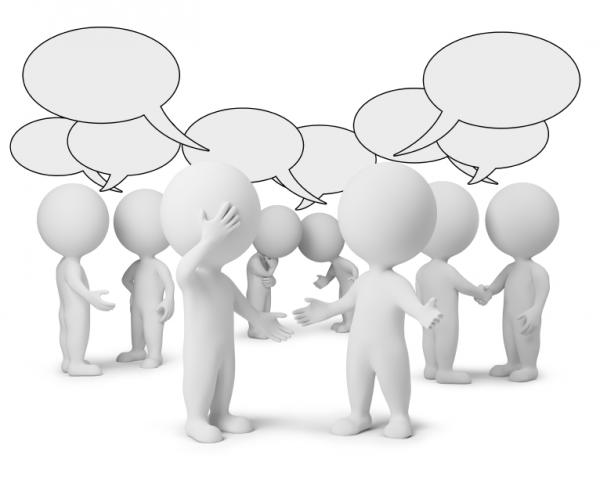 Проявление деструктивного поведения по отношению к себе 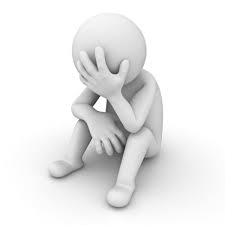      Деструктивное поведение связано с комплексом сочетающихся психологических, поведенческих и внешних факторов риска. Наличие одного или нескольких из приведенных ниже признаков может быть временным проявлением, случайностью, но не должно оставаться без внимания родителей, педагогов.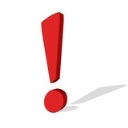 Психологические признаки деструктивного поведения несовершеннолетних Повышенная возбудимость, тревожность, перерастающая в грубость, откровенную агрессию.Зацикленность на негативных эмоциях, склонность к депрессии. Проявление навязчивых движений. Неспособность сопереживать, сочувствовать другим людям. Утрата прежнего эмоционального контакта с одноклассниками. Стремление показать свое «бесстрашие» окружающим. Стремление быть в центре внимания «любой ценой». Нелюдимость, отчужденность в школьной среде, отсутствие друзей, низкие коммуникативные навыки. Избегание зрительного контакта (уводит взгляд, предпочитает смотреть вниз).  Изменения в поведении (внешние признаки)Конфликтное поведение (частые конфликты с учителями, сверстниками, участие в травле (буллинге)). Ведение тетради или записной книжки, в которую записывает имена других людей, агрессивные высказывания в их отношении, либо делает негативные рисунки. Проявление интереса к неприятным зрелищам, сценам насилия. Трансляция деструктивного контента в социальных сетях (выкладывание личных фото, пересылка понравившихся фото, «лайки»). Резкие и внезапные изменения в поведении. Пассивный протест (уходы из дома, бродяжничество, отказы от приемов пищи, отказ от речевого общения). Подражание асоциальным формам поведения окружающих, которые имеют авторитет для несовершеннолетнего. Использование в речи несовершеннолетнего нехарактерных для него выражений, терминов. Манера говорить производит впечатление «заезженной пластинки», из-за повторяющихся, как будто заученных текстов.  Необходимые действия педагогапри обнаружении признаков деструктивного поведения у обучающихся Привлечь к работе с несовершеннолетним педагога – психолога для проведения диагностических и, при необходимости, коррекционных мероприятий. Проинформировать родителей (законных представителей) несовершеннолетнего и определить единую воспитательную стратегию. Сообщить о признаках противоправных деяний несовершеннолетнего администрации образовательной организации.  